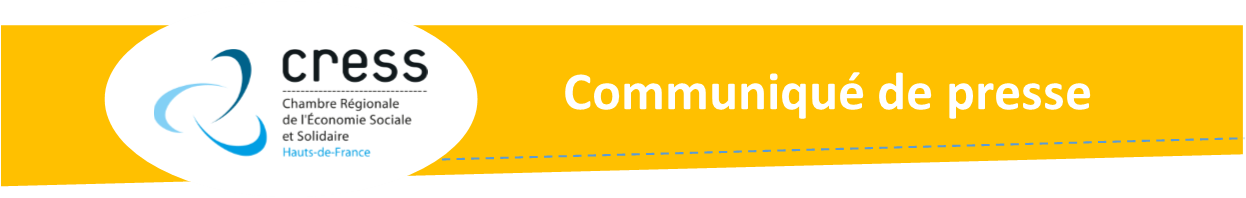 COMMUNIQUÉ DE PRESSE 
Pour diffusion immédiateLa CRESS Hauts-de-France présente 
Le Livre Blanc 2018 #ESSHDFLille / Amiens, le mardi 11 décembre 2018 - La Chambre Régionale de l'Economie Sociale et Solidaire Hauts-de-France (CRESS HDF) vous invite à découvrir le Livre Blanc 2018 #ESSHDF présentant les problématiques, besoins et bonnes pratiques des acteurs de l’Economie Sociale et Solidaire en région Hauts-de-France. Pendant plus d’un mois, la CRESS HDF a sillonné la région Hauts-de-France à la rencontre des acteurs et partenaires de l’ESS : salariés, dirigeants, bénévoles, élus, techniciens de collectivités. Au total : 5 départements, 6 dates, 237 participants afin de rédiger ensemble un livre blanc.	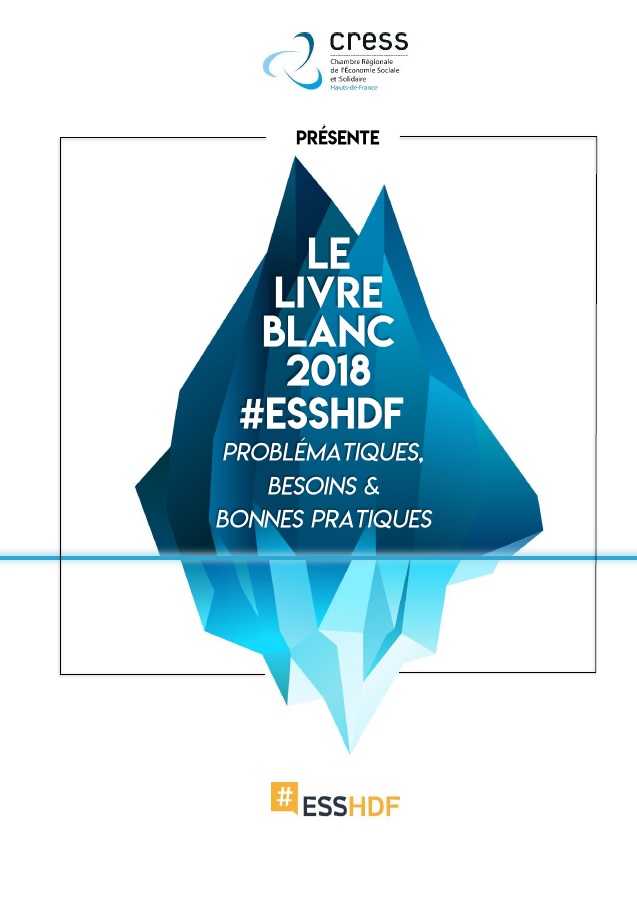 L’objectif du Livre Blanc est simple : INVERSER L'ICEBERG, rendre visible la face immergée des acteurs de l’ESS des Hauts-de-France, découvrir leurs problématiques, leurs besoins, les pistes d’améliorations, et surtout les bonnes pratiques à essaimer.Concrètement, le livre blanc brosse un état des lieux de l’ESS en région, défend la parole des acteurs, alerte sur les enjeux et les besoins, propose des outils et pistes d’amélioration pour développer l’ESS en région.Vous découvrirez dans ce Livre Blanc 3 grands axes qui ressortent des échanges lors des différentes rencontres de l’ESS Tour :Promouvoir, Sensibiliser, Susciter des vocationsMonter en connaissance, monter en compétences, Sécuriser, ImpulserDévelopper sur les territoires Pour rappel, avec plus de 15 000 établissements employeurs et 210 000 salariés (soit près d’un salarié sur dix), l’ESS constitue une grande part de l’économie des Hauts-de-France.<<< Consultez le Livre Blanc en ligne >>>***Contacts presse : 	Alexandra FINET – Chargée de communication : 07 68 91 19 51 : alexandra.finet@cresshdf.org  
Hager KHEZAMI - Directrice : 07 67 30 38 52 : hager.khezami@cresshdf.org @CRESSHDF 	#ESSHDFA propos de la CRESS HDFLa Chambre Régionale de l'Economie Sociale et Solidaire Hauts-de-France (CRESS HDF) est une quasi chambre consulaire qui rassemble les différentes composantes de l’ESS en région : associations, coopératives, mutuelles, fondations, entreprises sociales, syndicats d’employeurs... qui se retrouvent autour d’une même vision et portent un projet commun.Véritable interface entre les acteurs de l’ESS, les institutionnels et les acteurs de l’économie classique, la CRESS Hauts-de-France entend favoriser les coopérations contribuant au développement de l’économie sociale et solidaire en région. Plus d’info : www.cresshdf.org  